附件一：采购需求采购清单表推荐品牌：飞龙、同发、宏华、臻实、火炬技术要求井盖应符合GB/T23858-2009《检查井盖》标准，球墨井盖喷漆需为环保烤干沥青漆，无异味，井盖表面因材质均匀，需刻有我司提供的字样及电话，重量幅度比例为±3%。序号1：井盖中间需刻有圆形“阀”字样；序号2：井盖上方刻有“水表箱”，下方刻有“供水热线：0556-6199199”字样级电话；序号3：井盖上方刻有“桐城供水”，中间刻有圆形“阀”，下方刻有“供水热线：0556-6199199”字样级电话。600*700*60井盖样式如下图：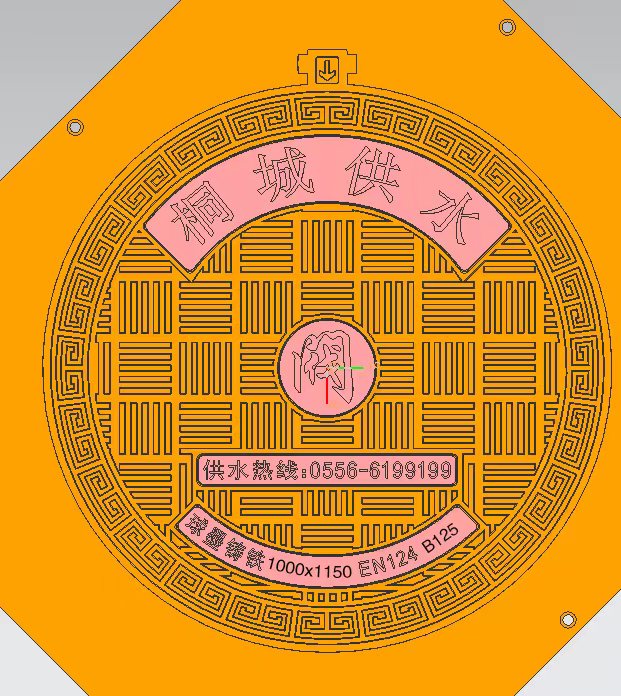 序号材料规格名称单位数量300*300*35球墨铸铁井盖（方形）B125型 每套重量标准9KG套300300*500*35球墨铸铁井盖（方形）B125型每套重量标准12KG套1000600*700*60球墨铸铁井盖（圆形）D400型每套重量标准41KG套100